2η υποενότητα 		Σε αυτό το κείμενο θα γνωρίσουμε ένα παιδί λίγο διαφορετικό από τα άλλα. Ένα παιδί που μπορεί να έχει μια ιδιαιτερότητα, αυτό, όμως, δεν την εμποδίζει από το να δείξει ένα ξεχωριστό ταλέντο που είχε. 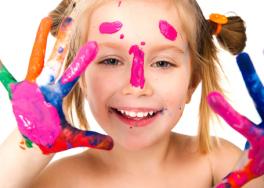 Τα μάτια της Γιαννούλας	Τη Γιαννούλα αν και νιοφερμένη στην τάξη μας, άγνωστη μέσα σε ένα ολόκληρο σχολείο, την προσέξαμε, γιατί μας κινήσανε την περιέργεια τα πονεμένα της μάτια και οι παράξενες χειρονομίες που έκανε για να τα προφυλάσσει από το φως. Καθώς δεν φορούσε καπέλο, έκανε αντήλιο το χέρι της και το βαστούσε κολλημένο εκεί στη γραμμή των φρυδιών όλη την ώρα […].  Η δασκάλα βάλθηκε από εξαρχής να ενδιαφέρεται για εκείνα τα πονεμένα μάτια. Τη σήκωνε από το θρανίο, τη φώναζε κοντά της και ρωτούσε επίμονα:Πήγατε σε κανένα γιατρό; Και τι σας παρήγγειλε; Δεν είπε να τους βάζετε κανένα γιατρικό;  Το ενδιαφέρον τούτο δεν είχε ξυπνήσει στα καλά καθούμενα. Άμα τα γνώριζε κανένας τα μάτια της Γιαννούλας καλύτερα, έβλεπε πως έπρεπε να γιατρευτούνε. Και να γιατρευτούνε το γρηγορότερο. Γιατί ενώ η Γιαννούλα τα κρατούσε μισόκλειστα πάντα, μπορούσαν και δέχονταν τόσο, μα τόσο καθαρά τις εξωτερικές εντυπώσεις. Γινόταν π.χ. μάθημα μέσα στην εκκλησία και η δασκάλα έλεγε στα παιδιά:Κοιτάξτε τώρα πολλήν ώρα την πόρτα του Ιερού. Δείτε που είναι στρογγυλή από πάνω. Να την κρατήσετε καλά στο νου σας, γιατί τώρα που θα γυρίσουμε στο σχολειό, στην ιχνογραφία, θα την κάμετε στις πλάκες σας. Όλα τα παιδιά βάνονταν έπειτα να κάμουν τα καλύτερά τους. Όλες οι πλάκες είχαν το γούστο τους, να τις κοιτάζει κανένας. Το σχέδιο της Γιαννούλας ήταν άλλο πράμα. Εδώ η δασκάλα δεν έπιανε το κοντύλι να διορθώσει. Μπροστά στο σχέδιο της Γιαννούλας έμενε σαστισμένη. Αντίκριζε καθαρή τέχνη. Έβλεπε στέρεα τραβηγμένο το βυζαντινό τόξο και πάνω του το σταυρό και κάτω την πορτούλα με τα δυο της φύλλα. Με πόσες θυσίες αυτά τα πονεμένα μάτια καταφέρνανε να δείξουν το ταλέντο, που κρυβόταν μέσα τους. Συναισθάνονταν πως το λιγοστό φως που τους απέμενε, είχε μεγάλες ευθύνες. Και μάχονταν σκληρό αγώνα, ξέροντας πως λίγο ακόμη αν θαμπώσουν τελείωσε πια, θα σβήσει μαζί τους και η ιδιοφυΐα της Γιαννούλας.  Τα μάτια της Γιαννούλας, Έλλη Αλεξίου						Σκληροί αγώνες για μικρή ζωή 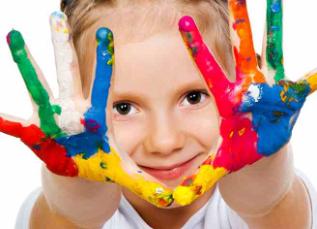 2.1. 	Δεν έχουν όλοι οι άνθρωποι της ίδιες ικανότητες. Κάποιοι είναι καλοί σε ένα άθλημα, κάποιοι άλλοι σε μια τέχνη. Τι το διαφορετικό είχε η Γιαννούλα στο διήγημα που διαβάσαμε και με ποιον τρόπο ξεχώριζε από τα άλλα παιδιά;    _____________________________________________________________________________________________________________________________________________________________________________________________________________________________________________________________________________________________________________________________________________________________________________________________________________________________________________________________________________________________________________________________________________________________________________________________________________________________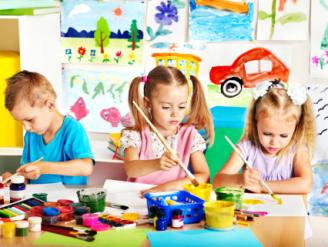 2.2. 	Εσύ έχεις παρατηρήσει κάποια παιδιά στο σχολείο να είναι κάπως διαφορετικά από τα υπόλοιπα; Πώς τα αντιμετωπίζουν οι συμμαθητές τους;   _______________________________________________________________________________________________________________________________________________________________________________________________________________________________________________________________________________________________________________________________________________________________________________________________________________________________________________________________________________________________________________________________________________________________________________________________________________________________________________________________________________________________________________________________________________________________________2.3.	Ένας συμμαθητής σας λείπει σήμερα και δεν διάβασε μαζί σας στην τάξη το κείμενο για τη Γιαννούλα. Τι θα έλεγες να συμπληρώσεις αυτό το σχεδιάγραμμα για να του δώσεις τα κυριότερα σημεία του κειμένου;  							     _________________________								     _________________________									     _________________________								     _________________________								     __________________________							     __________________________ 											    __________________________							    __________________________2.4.	Διαβάστε το ακόλουθο κείμενο και απαντήστε στις ερωτήσεις.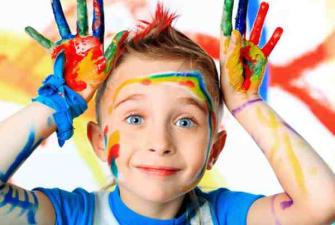 Η δασκάλα _________________________ (ποιας;) ενδιαφέρθηκε πολύ για τη μαθήτριά της. Από όλους τους μαθητές και τις μαθήτριες ___________________ (ποιας;) η Γιαννούλα εμφάνιζε το μεγαλύτερο ταλέντο στη ζωγραφική. Το ενδιαφέρον ___________________________ (ποιας;) εκδηλώθηκε επειδή είδε ότι αυτό το παιδί μπορεί να δημιουργήσει μοναδικά έργα τέχνης. Είναι εντυπωσιακό ότι το πρόβλημα ___________________ (ποιων;) της Γιαννούλας δεν την εμπόδιζε από το να ζωγραφίζει με ένα μοναδικό τρόπο. Την ώρα _________________ (ποιας;) το παιδί αυτό ζωγράφιζε με ένα καταπληκτικό τρόπο. Όμως, η θεραπεία _____________________ (ποιας;) κόστιζε πολύ και η οικογένειά της δεν μπορούσε να δώσει όλα αυτά τα χρήματα. 2.5. 	Στο κείμενο διαβάσαμε ότι «[τα μάτια της Γιαννούλας] μπορούσαν και δέχονταν τόσο καθαρά τις εξωτερικές εντυπώσεις». Από το ρήμα δέχομαι, λοιπόν, παράγονται πολλές άλλες λέξεις. Ας μελετήσουμε, αρχικά, το σχεδιάγραμμα και στη συνέχεια ας λύσουμε την άσκηση χρησιμοποιώντας τις λέξεις του. Στην αρχή η Γιαννούλα δεν έγινε εύκολα ______________________ από τους συμμαθητές της. Όπως συμβαίνει σε αυτές τις περιπτώσεις, αρκετοί μαθητές δεν ___________________ να κάνουν παρέα με μια μαθήτρια που έχει μια ιδιαιτερότητα. Παρ’ όλα αυτά για πολλούς άλλους συμμαθητές και συμμαθήτριές της η Γιαννούλα ήταν ____________________ στην παρέα τους. Οι μαθητές αυτοί ______________________ το παιδί αυτό, όπως ήταν, την έκαναν παρέα και έπαιζαν μαζί της. Από την άλλη, ____________________  το ταλέντο που είχε στη ζωγραφική να τη βοήθησε να μπει σε αυτές τις παρέες και έτσι να είναι και εκείνη ένα ακόμη μέλος του σχολείου.  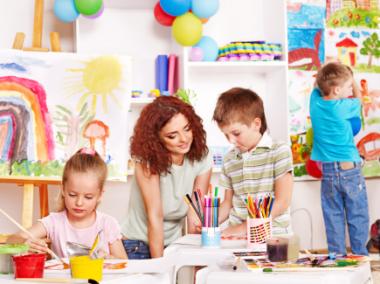 Στην επόμενη άσκηση υπάρχει η σελίδα ενός ημερολογίου. Όλα τα ρήματα στο ημερολόγιο αυτό είναι στην Οριστική Ενεστώτα. Με αυτόν τον τρόπο εκφράζουμε κάτι που είναι βέβαιο ή κάτι που συμβαίνει τώρα. Επίσης, η Υποτακτική (δηλώνει κάτι που θέλουμε να κάνουμε) έχει τις ίδιες καταλήξεις με την Οριστική, μόνο που εδώ γράφουμε και το να!Στην Παθητική φωνή ο Ενεστώτας σχηματίζεται, όπως βλέπετε στον πίνακα αριστερά. Και εδώ η Υποτακτική Εξακολουθητική σχηματίζεται απλά με το μόριο να. 2.6. 	Ελάτε τώρα να διαβάσουμε τι γράφει στο ημερολόγιό της μια μαθήτρια της τάξης της Γιαννούλας. Ωχ! Απ’ ό,τι βλέπω η μαθήτρια αυτή ήταν βιαστική και ξέχασε να γράψει τις καταλήξεις των ρημάτων. Λοιπόν, τι λέτε; Θα τι βοηθήσουμε; Τις τελευταίες ημέρες στην ώρα της ιχνογραφίας η Γιαννούλα μας εντυπωσιάζ___ όλους! Μα, καλά τι ταλέντο είν___ αυτό!  Ζωγραφίζ__ ό,τι βλέπ___ με μεγάλη ακρίβεια! Μπορ___΄  να σχεδιάζει  ζώα, ανθρώπους, εκκλησιές και τοπία. Το μολύβι στα χέρια της γίν__τ__ ένα εργαλείο δημιουργίας! Ακόμα, φτιάχν__ σκίτσα των ίδιων μας των δασκάλων. Πραγματικά, έχ___ πολλή πλάκα να τη βλέπεις να ζωγραφίζ___. Να δείτε τι χαρά που έχ__ κάθε φορά που ολοκληρών__τ__   ένα σχέδιό της. Τότε η Γιαννούλα δέχ__τ__  τα συγχαρητήρια των περισσότερων παιδιών της τάξης μας. Μάλιστα, κάποια από αυτά τα σκίτσα δημοσιεύ__ντ__  και στην εφημερίδα του χωριού μας! Μεγάλη αναγνώριση για τη φίλη μας, που εμφανίζ__τ__  να είναι η ζωγράφος της πόλης μας!   Κι όμως, δεν θα το πιστέψεις , αγαπητό μου ημερολόγιο, υπάρχ___ ακόμα παιδιά που την κοροϊδεύ___ν, για τα μάτια της. Αυτός που κυρίως ευθύν__τ__ για όλες αυτές τις κοροϊδίες είναι ο Δημήτρης από το Β1. Αααα, όλα κι όλα δεν θα το επιτρέψω αυτό. Μίλησα με τη διευθύντρια του σχολείου και της είπα ότι από εδώ και πέρα, κάθε μαθητής που θα την πειράζει θα έχει να κάνει μ’ εμένα. Δεν θα επιτρέπ___ σε κανέναν να την προσβάλλ___. Ευτυχώς, η ίδια δεν επηρεάζ__τ__  και πολύ από όλα αυτά και εργάζ__τ__ σαν να μην συμβαίνει τίποτα.  Λοιπόν, αγαπητό ημερολόγιο, νιώθ___  ότι η Γιαννούλα είν___ ένα από τα καλύτερα παιδιά του σχολείου μας και θέλ___ να είμαστε παντοτινά φίλες!2.7. 	Ελάτε τώρα να διαβάσουμε ορισμένες προτάσεις του κειμένου και να βρούμε: ποιος κάνει και τι κάνει, δηλαδή να βρούμε το υποκείμενο (ποιος) και το αντικείμενο (τι). Δίνεται ένα παράδειγμα. Υποκείμενο είναι αυτός που κάνει κάτι και αντικείμενο αυτός που δέχεται την ενέργεια του υποκειμένου π.χ. Η αδερφή μου γράφει μια επιστολή. 			         υποκείμενο      ρήμα      αντικείμενοΠάμε, λοιπόν, να δούμε τα επόμενα παραδείγματα:(α) 	Εμείς προσέξαμε τη Γιαννούλα       υποκείμενο     ρήμα      αντικείμενο(β) 	Η Γιαννούλα προφύλασσε τα μάτια  της. (γ)	Η δασκάλα ρώτησε τη Γιαννούλα.(δ)	Η μαθήτρια ζωγράφισε την εκκλησία. (ε)	Οι μαθητές σχεδίασαν την πόρτα. Ενεργητική ΦωνήΕνεργητική ΦωνήΟριστική ΕνεστώταΥποτακτική  Εξακολουθητικήεγώ γράφ-ωνα γράφ-ωεσύ γράφ-ειςνα γράφ-ειςαυτός/-ή/-ό    γράφ-εινα γράφ-ειεμείς γράφ-ουμενα γράφ-ουμεεσείς γράφ-ετενα γράφ-ετεαυτοί γράφ-ουννα γράφ-ουνΠαθητική ΦωνήΠαθητική ΦωνήΟριστική ΕνεστώταΥποτακτική Εξακολουθητική  εγώ γράφ-ομαινα γράφ-ομαιεσύ γράφ-εσαινα γράφ-εσαιαυτός/-ή/-ό  γράφ-εταινα γράφ-εταιεμείς γραφ-όμαστενα γραφ-όμαστεεσείς γράφ-εστενα γράφ-εστεαυτοί γράφ-ονταινα γράφ-ονται